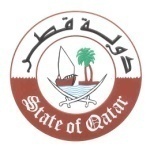 الدورة الثالثة والثلاثون للفريق العامل المعني بالاستعراض الدوري الشامل Working Group on the Universal Periodic Review Thirty-Three sessionاستعراض التقرير الوطني (نيكاراغوا)    Review of Nicaragua   كلمة وفد دولة قطريلقيها السيد/ عبد الله السويدي Mr. Abdulla AL-SOWAIDI سكرتير ثانيSecond Secretary\جنيف، 15 مايو 2019مالسيد الرئيس،بداية نرحب بوفد نيكاراغوا، ونشكرهم على العرض القيم والتعليقات التي تقدموا بها حول الجهود المبذولة من اجل حماية وتعزيز حقوق الإنسان والحريات الأساسية في البلاد. بعد اطلاعنا على التقرير الوطني، نثمن الجهود التي تقوم بها حكومة نيكاراغوا في تنفيذ البرنامج الوطني للتنمية البشرية، من اجل الحد من الفقر وتوفير فرص العمل وتحسين مستوى المعيشة وتحقيق المساواة الاجتماعية، وتحسين الرعاية الصحية والتعليم. كما نرحب بالمشاورات الجارية لإشاعة ثقافة السلام والمصالحة، باعتبارهما ركيزتين اساسيتين لتعزيز وحماية حقوق الانسان والارتقاء بها. ويود وفد بلادي ان يتقدم بالتوصيتين التاليتين: بذل المزيد من الجهود من اجل تعزيز مكافحة الاتجار بالبشر، وضمان حقوق الضحايا. توفير المزيد من الدعم اللازم الى مكتب الدفاع عن حقوق الانسان لتمكينه من أداء ولايته على أفضل وجه وبما يتماشى مع مبادئ باريس.وشكراً السيد الرئيس.  